Ведущая: Что за гостья к нам пришла, Запах хвои принесла?А на ней огни, гирлянды.До чего она нарядна!Вместе с нею к нам идетЗимний праздник…Все вместе: Новый год!Ведущая:  Как красиво в нашем зале!Мы гостей сюда позвали.Веселится весь народ,Мы встречаем…Все вместе: Новый год!Ведущая: Дед Мороз прислал нам ёлку,Огоньки на ней зажег,Значит, это просто праздник,Это праздник…Все вместе: Новый год!Ведущая: Ох, какая ёлочка в гости пригласила нас. Какая красивая! (сели на стульчики)1-й ребенок2-й ребенок3-й ребенок4-й ребенокПесня «Ёлочка» (сели на стульчики)Ведущая: Ой, кажется, кто-то сюда идет!Входит СнеговикСнеговик:  Я, ребята, Снеговик.Снеговик я – почтовик.К снегу, холоду привык.Я вам весть из леса несу,Поведаю всё,  что случилось в лесу.Ведущая: А что же случилось в лесу?Снеговик:  Расстроены жители леса до слез.Ведь в теремке задремал Дед Мороз.И разбудить его никто не может.Кто же нам теперь поможет?Ведь если Мороз не проснется, То Новый год не начнется.Ведущая: Ребята, может мы попробуем разбудить Деда Мороза? (дети отвечают)Снеговик:  Вот спасибо вам, ребята, Что поможете зверятам!А я пойду вместе с вамиИ буду помогать  по дороге.Ведущая: Ну, что же, ребята, на прогулку в зимний лес пойдем, Там на сказочной поляне теремок найдём.Только путь к нему не близок, А метели не боитесь?(дети отвечают)Встают в хоровод и исполняют танец «Мы потопаем немножко»Ведущая: Вы немножечко устали?Что ж, давайте отдохнем.(дети садятся на стульчики)Входит Заяц.Заяц: Я, Зайчишка, белая шкурка.По лесу скачу, кору деру.От лисы убегаю, с белками играю.Рано утром, на рассвете погулять вышел.(Видит детей) Ой, а вы зачем в наш лес идете?И куда свой путь ведете?Ведущая: Ищем мы средь ёлок и березТеремок, где спит Дед Мороз.Ведь если Мороз не проснется,То Новый год никогда не начнется!Заяц: Покажу я вам дорогу,Только вы уж за подмогуПоиграйте все со мной.Эй, зайчишки, все за мной!Танец «Зайчики с морковкой»Заяц: Ай, да зайцы – молодцы,Танцевали от души.Вы меня с собой берите И туда теперь идите.Все идут по залу в сторону домика.Ведущая:Вот он, чудо – теремок,Он не низок, не высок.Ой, ребята, Дед Мороз спит. Давайте его погладим.Дети гладят.Ведущая:Не просыпается? Давайте ручками похлопаем и ножками потопаем.Дети хлопают и топают.Ведущая: тогда давайте покричим: «Дед Мороз просыпайся!»Дети выполняют. Дед Мороз чихает несколько раз, потягивается, просыпается.Дед Мороз: Ух, как долго я дремал! Ух, как долго я дремал! Спасибо вам, мои хорошие, что разбудили меня!Ведущая:Дедушка. Что ты так долго не шёл к ребятам? Пора хоровод водить, мы про тебя песню знаем.Песня «Дед Мороз».Дед мороз:Спасибо вам, мои друзья!Какая в зале красота!Ай, да ёлка, просто диво,Как украшена красиво!Только что-то не горит.Может она тоже спит?Мы все вместе скажем ей:«Просыпайся поскорей.Раз, два, три-Наша ёлочка свети!»Загораются огни. Дети садятся на стулья.5-й ребёнок:6-й ребёнок:7-й ребёнок:Ёлочка, ёлочка, колкая иголочка,Протянула ветки, а на них конфетки.Звёздочки на ёлочке очень хороши.Пляшут возле ёлочки снежинки – малыши.Танец «Снежинок».Ведущая: Снежинки после себя столько оставили снега, можно даже в снежки поиграть. Может кто-то хочет с нами?Танец «Игра в снежки».Дед Мороз: А со мной хотите поиграть? Я люблю играть в прятки. Я буду водить, а вы прячьтесь.Дед Мороз считает. Детей накрывают прозрачной тканью.Дед Мороз: Только что здесь были дети.Где они? Кто ответит?По дорожке я пойдуВаших деточек найду!Кто тут прячется скажи!Мне Морозу помоги!Дети: Мяу-мяу-мяу!Дед Мороз: Это не ребята, это же котята!Дед Мороз идёт дальше. Дети за его спиной перебегают в другое место, их снова накрывают тканью.Дед Мороз: Кто тут прячется, скажи!Мне, Морозу, помоги!Дети: гав-гав-гав!Дед Мороз: Это не ребята, это же щенята.Действие повторяется.Дед Мороз: Кто тут прячется, скажи!Мне, Морозу, помоги!Дети: Ква-ква-ква!Действие повторяется.Дед Мороз: Кто тут прячется, скажи!Мне, Морозу, помоги!Вот мои ребята! Нашёл!Сели все на стулья.Ведущая: Дедушка Мороз, ты играл с детьми?Дед Мороз: Играл.Ведущая: Песни пел?Дед Мороз: пел.Ведущая: Ну, а что ты позабыл?Дед Мороз: Ну, конечно! Подарки здесь! И мешок отдельный есть.Есть, конечно…(Ищет)То есть был, где же я его забыл?Отвязывает от пояса длинный шнурок, раскручивает его, как рыболовную леску, приговаривает.Дед Мороз: Ты лети, шнурок витой,Мой волшебный, золотой.Удлиняйся, удлиняйся,Мой мешок найти старайся!Забрасывает за кулисы, затем медленно тянет к себе, приговаривая «кажется поймал». Вытягивает на середину зала поварёшку.ДЕД Мороз: Ты чего, шнурок-проказник?Пошутить решил на праздник?Ну-ка снова полети!Больше с дедом не шути!Во второй раз вытягивает большой валенок.Дед Мороз: Я понял почему мешок никак не ловится! Ведь ещё не все ребята мне стихи рассказали. Ну, кто смелый?Садится на пенёк и слушает стихи (если есть). На третий раз зовёт с собой детей, тянут «как репку», вытягивают мешок с подарками.Дед Мороз: Дети, дети не зевайте, Свои стулья занимайте.Поздравленья принимайте!Веселья, смеха, радости,Чтобы хватило сладостей,Полный дом игрушек,Книжек, погремушек,Кашу кушатьИ маму слушать.Раздаёт подарки.Ведущая: Давайте прощаться с нашими гостями.Все прощаются и уходят.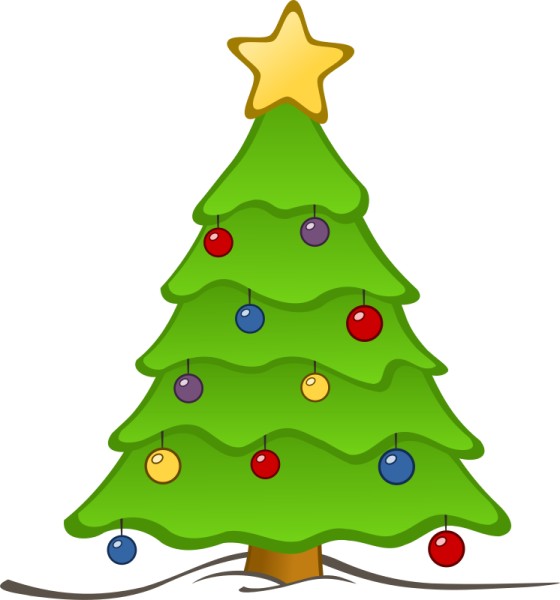 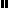 